Creating a Culture of Teamwork:  The Power of One
2019 IAASC Annual ConferenceEric Suter, MBAProgram Manager – Organizational DevelopmentUnityPoint Health – St. Luke’s Hospital - Cedar RapidsSession ObjectivesExplain the negative impact of poor teamwork and why teams are beneficial to individuals and organizations.Describe the characteristics of high-performing teams and the stages of growth that teams transition through over time.Describe the conditions that support and promote the development of a Culture of Teamwork and its impact on performance.Identify next steps participants can take to create and/or improve the culture of teamwork within their organization.Never doubt that a small group of thoughtful committed people can change the world; indeed, it's the only thing that ever has.~Margaret MeadWhy?The Seven Crucial Conversations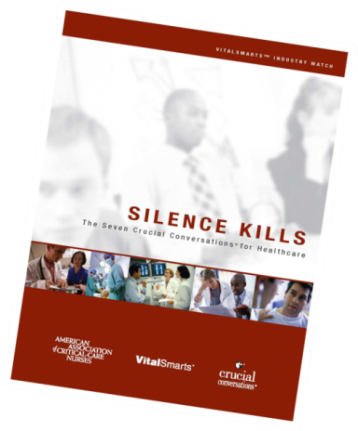 ________   _________________Lack of _______________________Poor _________________________________________The Seven Crucial Conversations – 
#5 Poor ___________The study reveals that ____% of clinical-care providers have one or more teammates who gossip or is part of a clique that divides the team…and ____% have a teammate who tries to look good at others’ expense.Benefits of Teams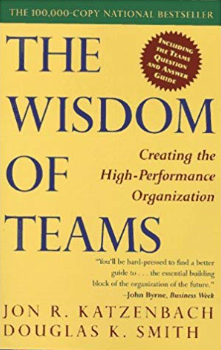 Teams bring together complementary ______ and ________________ that, by definition exceed those of any ____________ on the team.Teams establish _______________ that support real-time problem solving and initiative.Teams provide a unique _________ dimension that enhances the economic and administrative aspects of work.Teams have more ______.What?‘Team’ DefinedA team is a small number of people with _______________ skills who are ____________ to a common __________, performance ________, and ____________ for which they hold themselves mutually _______________.Characteristics of High-Performing TeamsIngredients for a Successful Team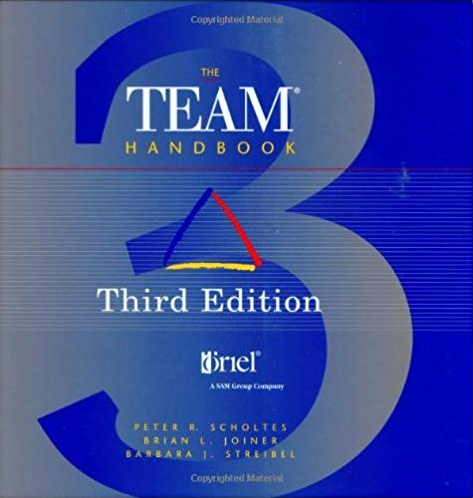 Clarity in team ________A plan for ______________Clearly defined ________Clear ____________________________ team behaviorsWell-defined ________ procedures___________ participationEstablished __________  _________Awareness of the group __________Use of the ___________ methodCharacteristics of High-Performing TeamsQualities of a Dream Team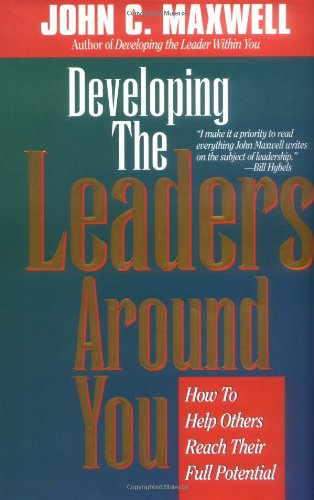 Team members __________ for one anotherTeam members know what is ______________Team members _____________ with one anotherTeam members _________ togetherThere is a team ________Team members place their _____________ rights ___________ the best interest of the teamEach team member plays a _____________ roleAn effective team has a _______ __________Team members know exactly where the team ____________Team members are _____________ to pay the priceAn Integrated Description of TeamComplementary SkillsClearly defined rolesEach team member plays a special roleThere is a team fitBalanced participationTeam members grow togetherAn effective team has a good benchCommittedBeneficial team behaviorsTeam members care for one anotherTeam members place their individual rights beneath the best interest of the teamTeam members are willing to pay the priceCommon PurposeTeam members know what is importantCommon Performance GoalsClarity in Team GoalsCommon ApproachA plan for improvementClear communicationWell-defined decision proceduresEstablished ground rulesAwareness of the group processUse of the scientific methodMutually AccountableTeam members communicate with one anotherTeam members know exactly where the team standsStages of Team Growth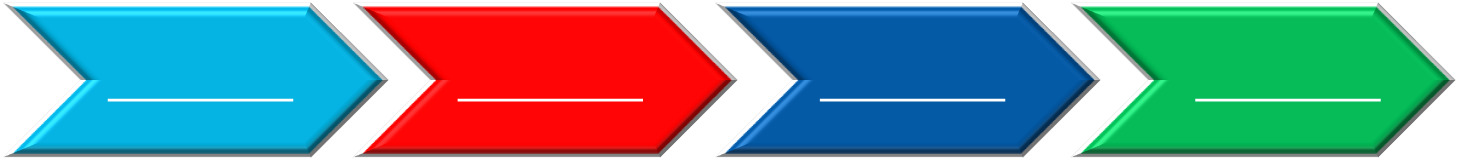 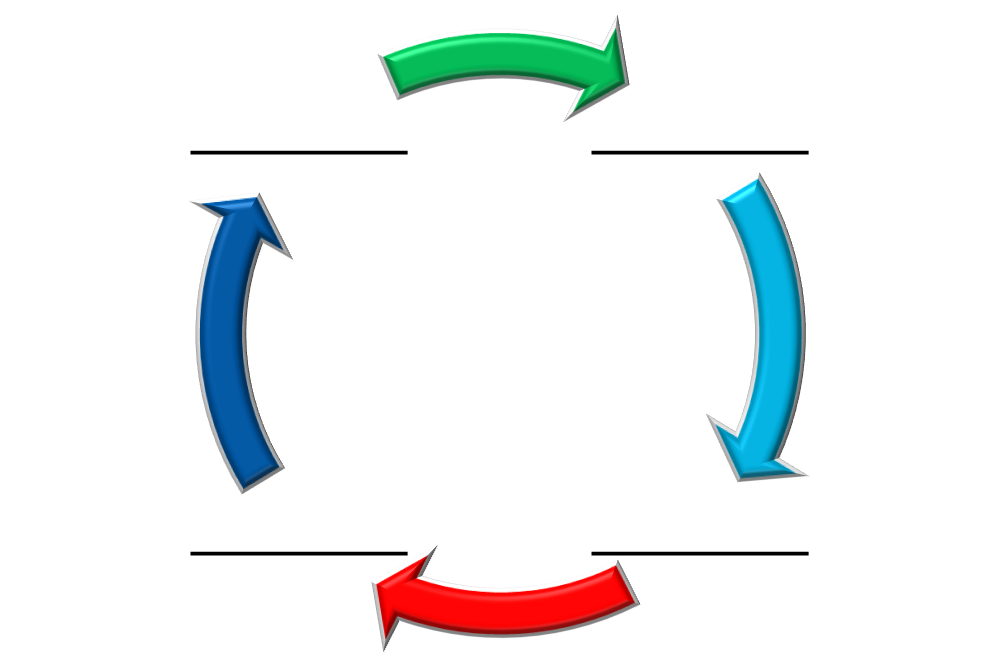 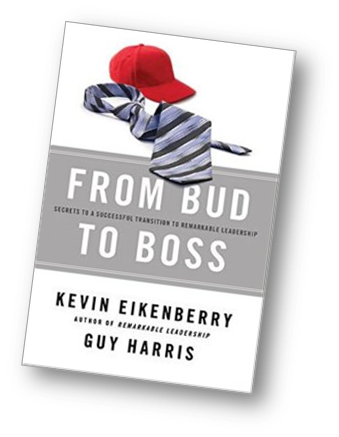 Stages of Team Growth____________CharacteristicsMembers often feel ____________ and _______________People don’t know each other _______ yet________ aren’t clear________ aren’t clear____________ aren’t clear__________ may be noticedPeople don’t understand the leader’s ______ or _______Strategies to Move to the Next StageGet to know each other and build _______________Understand the ___________, ____________ and _____________ of team membersClarify team’s ____________, ___________ and _________Focus all efforts on ___________ goalsClarify _________Establish or clarify team operating ____________Stages of Team Growth____________CharacteristicsFalse ____________ emerge (misunderstanding/misinterpretation)_____________ conflicts – procedural or situational factors_____________ conflicts – Simple disagreements that lead to more fundamental differences of opinionGeneral ________________ voiced during meetings and afterwardHeightened levels of __________Less _________________ than the team wants or needsStrategies to Move to the Next StageSurface and recognize the value of _________________ on the teamDiscuss the ____________, its source and possible solutionsView ____________ as a useful and valid part of teamworkAddress disagreements and spend time for appropriate ___________Get _________________ involved in these discussionsAddress other issues that are causing challenges or reduce _________________Stages of Team Growth____________CharacteristicsConflict is replaced by a feeling of _________________A sense of unity or team ___________ developsMembers are __________ involvedMembers are more ____________ with the team and its progressStress and anxiety are ____________Cooperation and __________________ begin to replace conflict as the prevalent features of team interactionsStrategies to Move to the Next StageDevelop or continue to ____________ a specific project management plan with detailed _______________Establish methods for ___________ problems and ________ conflictsBuild in feedback and ___________ mechanisms (individual and team performance)Establish or reinforce ___________ or expectations for how the team works _____________Stages of Team Growth_____________CharacteristicsThere is ________ focus on team goals and outputs than on processMembers understand and are _________ to each other and the teamMembers play to each other’s ________________Members are ________ on their roles but are willing to assist ______Members are _______________ to each otherHigh-quality work gets __________________More ___________ tasks can be managedStrategies to Maintain this Level TeamworkPush for ____________________Evaluate _________ and make adjustmentsLearn from ________________: what’s working and what isn’tEvaluate efficiency and strive for continuous ________________Celebrate team ______________How?Culture Eats Strategy for LunchQuint Studer ObservationsWe Need to Be BalancedWe cannot accept 2/3rd performance.Wisdom of Teams: Lessons LearnedSignificant performance challenges _____________ teamsNo team arises without a performance challenge that is ___________ to those involved.Leaders can foster team __________ best by building a strong performance ethic rather than by establishing a team-promoting environment aloneTeams do not become teams just because we call them teams or send them to ______-__________ workshops.  They form when leaders make clear performance demands.Biases toward individualism exist but need not get in the way of team performanceTeams are not antithetical to individual performance.  Real teams always find ways for each individual to ___________ and thereby gain distinction.____________ both within the team and across the organization creates the conditions for team performanceGroups become teams through disciplined ___________.Wisdom of Teams: Performance Curve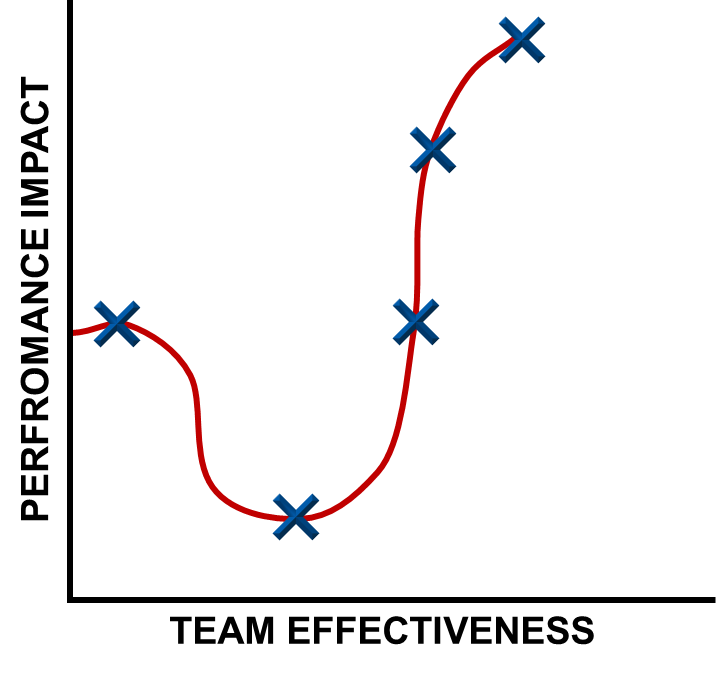 Work _________No significant, incremental performance needMembers interact to improve individual performance within his/her area of responsibility_________ TeamThere is a significant, incremental performance needNo focus on collective performance_________ TeamThere is a significant, incremental performance needEffort is made to improve its performance impactWisdom of Teams: Performance Curve______ TeamA small number of people with complementary skills who are equally committed to a common purpose, goals, and working approach for which they hold themselves mutually accountable_______    _______________ TeamSame as above with members who are also deeply committed to one another’s personal growth and success.Now What?Control, Influence, and Everything Else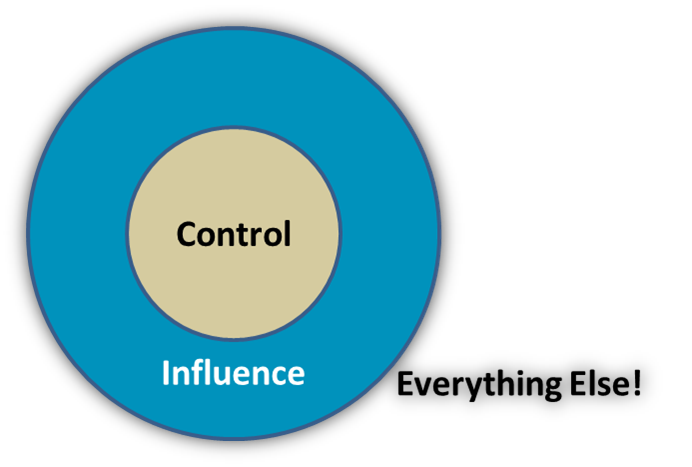 You can influence other people. You cannot control them.Control _______ you can.  Influence _______ you can.It’s All About Getting _________When you can’t control what’s happening, challenge yourself to control the way you respond to what’s happening.  That’s where your power is.3 Levels of SuccessBecome the Best Team MemberSuccess is about self-masteryDevelop the Best Work TeamUnderstand the power of oneAdvocate for a Culture of TeamworkExpand your circle of influenceCommit to One Thing…  in the Next 30 Days3 Levels of SuccessBecome the Best Team MemberDevelop the Best Work TeamAdvocate for a Culture of TeamworkThank YouEric Suter, MBAProgram Manager – Organizational DevelopmentUnityPoint Health – St. Luke’s Hospital - Cedar RapidsContact Information:Email Address: Eric.Suter@unitypoint.orgOffice Phone #: 319.369.3896ReferencesEikenberry, Kevin, and Guy Harris. From Bud to Boss: Transition to Remarkable Leadership. Jossey-Bass, 2011.Katzenbach, Jon R., and Douglas K. Smith. The Wisdom of Teams::Creating the High-Performance Organization. Harvard Business School Press, 1993.Maxwell, John C. Developing the Leaders around You. Nelson Business, 1995.McRaven, William H. Make Your Bed: Little Things That Can Change Your Life-- and Maybe the World. Thorndike Press, a Part of Gale, a Cengage Company, 2017.Scholtes, Peter R., et al. The Team Handbook. Oriel, 2003.Silence Kills: The Seven Crucial Conversations for Healthcare. VitalSmarts, 2005, Silence Kills: The Seven Crucial Conversations for Healthcare.Nurses and Other Clinical Care Providers’ Concerns about Poor TeamworkNurses and Other Clinical Care Providers’ Concerns about Poor TeamworkNurses and Other Clinical Care Providers’ Concerns about Poor Teamwork_____% are concerned about a peer’s poor teamwork.This peer does something that undercuts the team at least once a month.____%_____% are concerned about a peer’s poor teamwork.The problem with this peer has gone on for a year or more.____%____% have spoken with this peer and shared their full concerns.Because of this teamwork issue, the respondent can’t trust that patients in their area are receiving the right level of care.____%____% have spoken with this peer and shared their full concerns.Because of this teamwork issue, the respondent is seriously considering leaving the unit or the hospital.____%ClinicalSkillsPatientSkillsTeamSkillsDo WeKeep?